ЗАЯВЛЕНИЕ НА ВОЗВРАТ ТОВАРА.Прошу принять на возврат отмеченные ниже товары, которые были приобретены мной согласно отправлению № ____________________________________ . Товар/ы были доставлен/ы ____________________ (дата доставки).Классификатор причин возврата:Изменил решение	2. Не соответствует описанию3. Брак/дефект товара	4. Другое (укажите причину в поле ниже)_________________________________________________________________________________________________Укажите другую причину возврата/ опишите обнаруженный брак_____________________________________________________________________________________________________________________________________________________________________________________________________________________________________________________________________________________________________________________________________________________________________________________________________________________________________________________________________________________________________Внимание! Возврат денежных средств осуществляется в течение 10 календарных дней на ту же карту, с которой была произведена оплата при покупке. Срок зачисления денежных средств зависит от внутреннего регламента банка-эмитента.Прошу расторгнуть со мной договор купли-продажи и вернуть мне сумму в размере ____________ руб. ____ коп. (________________________________________________________________________________________________),сумма прописьюНИЖЕ указываются данные карты и плательщика, по которым была произведена оплата заказа / товара: Прошу перечислить денежные средства на личный счет согласно реквизитам:Получатель (ФИО полностью, разборчиво):_________________________________________________________________________________________________Банк получателя:_________________________________________________________________________________________________№ счета получателя:_________________________________________________________________________________________________К/с банка:										БИК банка_____________________________________________________________________  ___________________________Номер карты получателя (необходим в ряде банков):_________________________________________________________________________________________________Дата возврата/передачи товара: ____________________________-----------------------------------------------------------------------------------------------------------------------------------------------ТОВАР НА ВОЗВРАТ ПРИНЯТПри возникновении вопросов по процедуре возврата товара позвоните по телефону 8 800 555 7346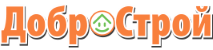 ООО «Электротехническая компания»Юридический адрес:414000, Астраханская область, г. Астрахань, ул. Свердлова, 47Тел. 8 800 555 7346ОтПаспортВыданАдресТелефон_____________________________________________________________________________ № ________________________________________________________________________________________________________________________________________________________________________________________________________________________________________________________________________________________________________________________№ п/пТоварКодКол-воЦена, руб.Стоимость, руб.Код причины12345678910Итого сумма возврата, руб.:Итого сумма возврата, руб.:Итого сумма возврата, руб.:Итого сумма возврата, руб.:Итого сумма возврата, руб.:Товары из отправления № _____________________Итого сумма возврата: ____________ руб. ___ коп.Курьер№ накладнойВозврат принял сотрудникДата принятия                   Магазин____________________________________________________ / ____________ФИО                                    Подпись_________________________________